 Пояснительная записка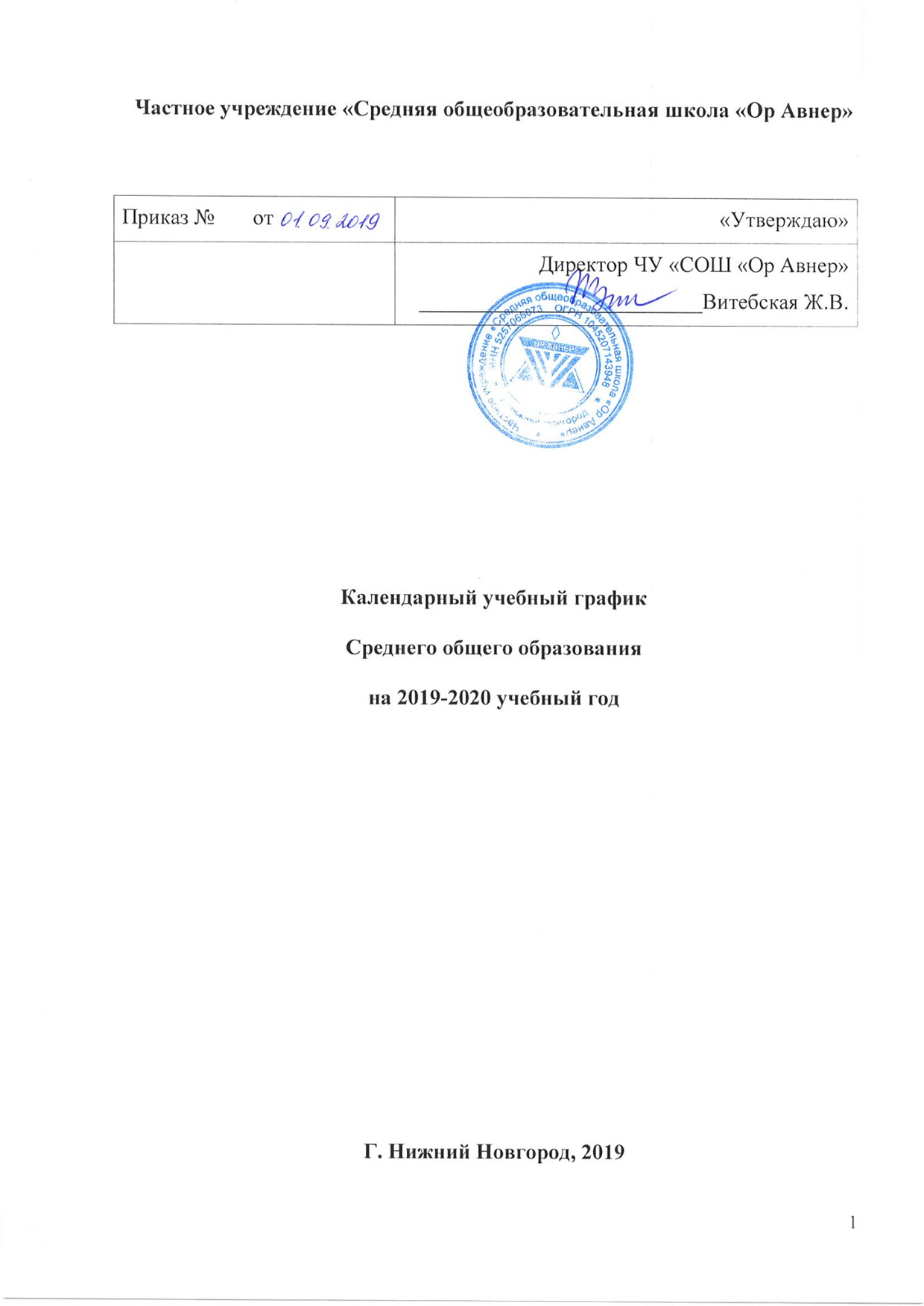 Календарный учебный график разработан в соответствии с:           - Федеральным законом N 273-ФЗ от 29.12.2012. «Об образовании в Российской Федерации», п.9 ст.2; п.5 ст.12., п.6 ст.28., ст.30; п.11 ст. 34.- Федеральным государственным образовательным стандартом начального общего образования, утвержденным приказом Министерства образования и науки Российской Федерации от 06.10.2009 г № 373 в действующей редакции;- СанПиНов 2.4.2.2821-10. (29.12.2010, постановление Главного государственного санитарного врача РФ №189).п.10.3; п.10.31. - Приказа Министерства образования Российской Федерации от 9 марта 2004г., №1312 «Об утверждении Федерального базисного учебного плана и примерных учебных планов для образовательных учреждений Российской Федерации, реализующих Программы общего образования»- Уставом школы- Положением о формах, периодичности, порядке текущего контроля успеваемости и промежуточной аттестации учащихсяОрганизация образовательного процесса в школе регламентируется ООП НОО в части учебного плана, годового календарного графика, а также расписанием учебных занятий, расписанием звонков,  графиком контрольных и практически работ, графиком ВШК, графиком проведения промежуточной аттестации на 2019-2020 учебный год.       В ЧУ «СОШ «Ор Авнер» установлен следующий годовой календарный учебный график на 2019-2020 учебный год:1.  Продолжительность учебного года.Начало учебного года — 02 сентября 2019 Окончание учебного года на уровне среднего общего образования 10 класс-29 мая 2020 года, 111 класс-22 мая 2020 годаПродолжительность учебного года  на уровне среднего  общего образования в 10 классе составляет 35 учебных недельПродолжительность учебного года на уровне среднего общего образования в 11 классе составляет  -34учебные недели, 2.  Продолжительность учебных периодов.Учебный год на уровне основного общего образования делится на 2 полугодия1 полугодие - 02.09.2019 — 27.12.20192 полугодие – 09.01.2020 –  29.05.2020 3.  Сроки и продолжительность каникул.Осенние каникулы: с 01.11.2019 по 04.11.2019 (4 дня)Зимние каникулы:  с 28.12.2019 по 08.01.2020 (12 дней)Весенние каникулы:  с 8.04.2020 по 16.04.2020 (9 дней)Дополнительные каникулы для обучающихся 10-11 классов: с 05.03.2020 по 09.03.2020 (5дней).4. Нерабочие праздничные дни.В течение учебного года установлены следующие нерабочие праздничные дни:Национальные праздникиРош-а-Шана -30 сентября 2019года-01октября 2019годаЙом Кипур – 09 октября 2019 года Суккот – 14-15 октября 2019 года Симхат Тора – 21-22 октября 2019 года Песах – 08-16 апреля 2020 года Шавуот -29-30 мая 2020 годаГосударственные праздники02-04 ноября – День народного единства23-24 февраля  – День защитника Отечества7-9 марта – Международный женский день01-05 мая – Праздник труда9-11 мая – День Победы5.  Режим работы образовательного учрежденияПонедельник — пятница: с 8.20 до 16.30; в субботу, воскресенье и праздничные дни (установленные законодательством Российской Федерации и локальными нормативными актами школы) образовательное учреждение не работает.На период школьных каникул приказом директора устанавливается особый график работы образовательного учреждения.Учебные занятия начинаются в 08.20 часов утра. Расписание звонков (пн – чтв) на уровне среднего общего образования (10-11 классы).         1 урок 08.20 -  09.00         2 урок 09.20 - 10.00         3 урок 10.15 - 10.55         4 урок 11.05 - 11.45         5 урок 11.55 - 12.35         6 урок 13.00 - 13.40         7 урок 13.50 - 14.30         8 урок 14.40 - 15.20Расписание звонков (пт) на уровне среднего общего образования (10-11 классы).В периоды 03.09-8.11 и 09.02-22.05                      В период 9.11-08.02                   1 урок 08.20 - 09.00                               1 урок 08.20 - 08.55         2 урок 09.15 - 09.55                               2 урок 09.10 - 09.45         3 урок 10.10 - 10.50                               3 урок 10.00 - 10.35         4 урок 11.00 - 11.40                               4 урок 10.40 - 11.15         5 урок 11.45 - 12.25                               5 урок 11.20 - 11.55         6 урок 12.45 - 13.25                               6 урок 12.00 - 12.30         7 урок 13.30 - 14.10                               7 урок 12.45 - 13.205.  Регламентирование образовательного процесса на неделюВ образовательном учреждении устанавливается продолжительность учебной недели для учащихся 10-11 классов – 5 дней. 6.  Промежуточная аттестация учащихсяПромежуточная аттестация учащихся 10-11 классов проводится в рамках учебного года в соответствии Положением о формах, периодичности, порядке текущего контроля успеваемости и промежуточной аттестации учащихся7.  График проведения промежуточной аттестации      Промежуточная аттестация за 1 полугодие в 10-11 классах (Зимняя сессия) проводится в порядке установленном  Положением о формах, периодичности, порядке текущего контроля успеваемости и промежуточной аттестации учащихся, играфика утвержденного директором ЧУ “СОШ “Ор Авнер”:    16.12-20.12 -проведение промежуточной аттестации     23.12-27.12-ликвидация академической задолженности    Промежуточная аттестация за 2 полугодие в 10-11 классах (Летняя сессия) проводится в порядке установленном  Положением о формах, периодичности, порядке текущего контроля успеваемости и промежуточной аттестации учащихся и  графика утвержденного директором ЧУ “СОШ “Ор Авнер”:   11.05.-15.05- проведение промежуточной аттестации   18.05-21.05 -ликвидация академической задолженности.9. Государственная итоговая аттестация     Государственная итоговая аттестация обучающихся, освоивших образовательные программы среднего общего образования, проводится в соответствии со ст.59  Федерального Закона №ФЗ-273 от 29.12.2012г. «Об образовании в РФ», Приказом Министерства образования и науки Российской Федерации (Минобрнауки России) от 26 Декабря 2013 года №1400 (в редакции от 09.01.2017) «Об утверждении порядка проведения государственной итоговой аттестации по образовательным программам среднего общего образования»